4.pielikums Ministru kabineta 2012.gada 17.janvāranoteikumiem Nr.62Pētnieka dzīvesgaitas apraksts (Curriculum vitae (CV))Researcher’s Curriculum Vitae (CV)Pētnieka dzīvesgaitas apraksts (Curriculum vitae (CV))(tulkojums no angļu valodas)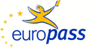 EuropassCurriculum VitaeEuropassCurriculum Vitae  Insert photograph. (remove heading if not relevant)  Insert photograph. (remove heading if not relevant)  Insert photograph. (remove heading if not relevant)  Insert photograph. (remove heading if not relevant)  Insert photograph. (remove heading if not relevant)  Insert photograph. (remove heading if not relevant)  Insert photograph. (remove heading if not relevant)  Insert photograph. (remove heading if not relevant)  Insert photograph. (remove heading if not relevant)  Insert photograph. (remove heading if not relevant)  Insert photograph. (remove heading if not relevant)  Insert photograph. (remove heading if not relevant)  Insert photograph. (remove heading if not relevant)Personal informationPersonal informationFirst name(s) / Surname(s) First name(s) / Surname(s) First name(s) Surname(s) (remove if not relevant)First name(s) Surname(s) (remove if not relevant)First name(s) Surname(s) (remove if not relevant)First name(s) Surname(s) (remove if not relevant)First name(s) Surname(s) (remove if not relevant)First name(s) Surname(s) (remove if not relevant)First name(s) Surname(s) (remove if not relevant)First name(s) Surname(s) (remove if not relevant)First name(s) Surname(s) (remove if not relevant)First name(s) Surname(s) (remove if not relevant)First name(s) Surname(s) (remove if not relevant)First name(s) Surname(s) (remove if not relevant)First name(s) Surname(s) (remove if not relevant)Address(es)Address(es)House number, street name, postcode, city, country (remove if not relevant)House number, street name, postcode, city, country (remove if not relevant)House number, street name, postcode, city, country (remove if not relevant)House number, street name, postcode, city, country (remove if not relevant)House number, street name, postcode, city, country (remove if not relevant)House number, street name, postcode, city, country (remove if not relevant)House number, street name, postcode, city, country (remove if not relevant)House number, street name, postcode, city, country (remove if not relevant)House number, street name, postcode, city, country (remove if not relevant)House number, street name, postcode, city, country (remove if not relevant)House number, street name, postcode, city, country (remove if not relevant)House number, street name, postcode, city, country (remove if not relevant)House number, street name, postcode, city, country (remove if not relevant)Telephone(s)Telephone(s)(remove if not relevant)(remove if not relevant)(remove if not relevant)(remove if not relevant)(remove if not relevant)::::(remove if not relevant)(remove if not relevant)(remove if not relevant)(remove if not relevant)Fax(es)Fax(es)(remove if not relevant)(remove if not relevant)(remove if not relevant)(remove if not relevant)(remove if not relevant)(remove if not relevant)(remove if not relevant)(remove if not relevant)(remove if not relevant)(remove if not relevant)(remove if not relevant)(remove if not relevant)(remove if not relevant)E-mailE-mail(remove if not relevant)(remove if not relevant)(remove if not relevant)(remove if not relevant)(remove if not relevant)(remove if not relevant)(remove if not relevant)(remove if not relevant)(remove if not relevant)(remove if not relevant)(remove if not relevant)(remove if not relevant)(remove if not relevant)NationalityNationality(remove if not relevant)(remove if not relevant)(remove if not relevant)(remove if not relevant)(remove if not relevant)(remove if not relevant)(remove if not relevant)(remove if not relevant)(remove if not relevant)(remove if not relevant)(remove if not relevant)(remove if not relevant)(remove if not relevant)Date of birthDate of birth(remove if not relevant)(remove if not relevant)(remove if not relevant)(remove if not relevant)(remove if not relevant)(remove if not relevant)(remove if not relevant)(remove if not relevant)(remove if not relevant)(remove if not relevant)(remove if not relevant)(remove if not relevant)(remove if not relevant)GenderGender(remove if not relevant)(remove if not relevant)(remove if not relevant)(remove if not relevant)(remove if not relevant)(remove if not relevant)(remove if not relevant)(remove if not relevant)(remove if not relevant)(remove if not relevant)(remove if not relevant)(remove if not relevant)(remove if not relevant)Desired employment/ Occupational fieldDesired employment/ Occupational field(remove if not relevant)(remove if not relevant)(remove if not relevant)(remove if not relevant)(remove if not relevant)(remove if not relevant)(remove if not relevant)(remove if not relevant)(remove if not relevant)(remove if not relevant)(remove if not relevant)(remove if not relevant)(remove if not relevant)Work experienceWork experienceDatesDatesAdd separate entries for each relevant post occupied, starting from the most recent. (remove if not relevant) Add separate entries for each relevant post occupied, starting from the most recent. (remove if not relevant) Add separate entries for each relevant post occupied, starting from the most recent. (remove if not relevant) Add separate entries for each relevant post occupied, starting from the most recent. (remove if not relevant) Add separate entries for each relevant post occupied, starting from the most recent. (remove if not relevant) Add separate entries for each relevant post occupied, starting from the most recent. (remove if not relevant) Add separate entries for each relevant post occupied, starting from the most recent. (remove if not relevant) Add separate entries for each relevant post occupied, starting from the most recent. (remove if not relevant) Add separate entries for each relevant post occupied, starting from the most recent. (remove if not relevant) Add separate entries for each relevant post occupied, starting from the most recent. (remove if not relevant) Add separate entries for each relevant post occupied, starting from the most recent. (remove if not relevant) Add separate entries for each relevant post occupied, starting from the most recent. (remove if not relevant) Add separate entries for each relevant post occupied, starting from the most recent. (remove if not relevant) Occupation or position heldOccupation or position heldMain activities and responsibilitiesMain activities and responsibilitiesName and address of employerName and address of employerType of business or sectorType of business or sectorEducation and trainingEducation and trainingDatesDatesAdd separate entries for each relevant course you have completed, starting from the most recent. (remove if not relevant) Add separate entries for each relevant course you have completed, starting from the most recent. (remove if not relevant) Add separate entries for each relevant course you have completed, starting from the most recent. (remove if not relevant) Add separate entries for each relevant course you have completed, starting from the most recent. (remove if not relevant) Add separate entries for each relevant course you have completed, starting from the most recent. (remove if not relevant) Add separate entries for each relevant course you have completed, starting from the most recent. (remove if not relevant) Add separate entries for each relevant course you have completed, starting from the most recent. (remove if not relevant) Add separate entries for each relevant course you have completed, starting from the most recent. (remove if not relevant) Add separate entries for each relevant course you have completed, starting from the most recent. (remove if not relevant) Add separate entries for each relevant course you have completed, starting from the most recent. (remove if not relevant) Add separate entries for each relevant course you have completed, starting from the most recent. (remove if not relevant) Add separate entries for each relevant course you have completed, starting from the most recent. (remove if not relevant) Add separate entries for each relevant course you have completed, starting from the most recent. (remove if not relevant) Title of qualification awardedTitle of qualification awardedPrincipal subjects/occupational skills coveredPrincipal subjects/occupational skills coveredName and type of organisation providing education and trainingName and type of organisation providing education and trainingLevel in national or international classificationLevel in national or international classification(remove if not relevant)(remove if not relevant)(remove if not relevant)(remove if not relevant)(remove if not relevant)(remove if not relevant)(remove if not relevant)(remove if not relevant)(remove if not relevant)(remove if not relevant)(remove if not relevant)(remove if not relevant)(remove if not relevant)Personal skills and competencesPersonal skills and competencesMother tongue(s)Mother tongue(s)Specify mother tongue (if relevant add other mother tongue(s))Specify mother tongue (if relevant add other mother tongue(s))Specify mother tongue (if relevant add other mother tongue(s))Specify mother tongue (if relevant add other mother tongue(s))Specify mother tongue (if relevant add other mother tongue(s))Specify mother tongue (if relevant add other mother tongue(s))Specify mother tongue (if relevant add other mother tongue(s))Specify mother tongue (if relevant add other mother tongue(s))Specify mother tongue (if relevant add other mother tongue(s))Specify mother tongue (if relevant add other mother tongue(s))Specify mother tongue (if relevant add other mother tongue(s))Specify mother tongue (if relevant add other mother tongue(s))Specify mother tongue (if relevant add other mother tongue(s))Other language(s)Other language(s)Self-assessmentSelf-assessmentUnderstandingUnderstandingUnderstandingUnderstandingUnderstandingSpeakingSpeakingSpeakingSpeakingSpeakingWritingWritingEuropean level (*)European level (*)ListeningListeningSpoken interactionSpoken interactionSpoken productionSpoken productionSpoken productionLanguageLanguageLanguageLanguage(*) Common European Framework of Reference for Languages(*) Common European Framework of Reference for Languages(*) Common European Framework of Reference for Languages(*) Common European Framework of Reference for Languages(*) Common European Framework of Reference for Languages(*) Common European Framework of Reference for Languages(*) Common European Framework of Reference for Languages(*) Common European Framework of Reference for Languages(*) Common European Framework of Reference for Languages(*) Common European Framework of Reference for Languages(*) Common European Framework of Reference for Languages(*) Common European Framework of Reference for Languages(*) Common European Framework of Reference for LanguagesSocial skills and competencesSocial skills and competencesReplace this text by a description of these competences and indicate where they were acquired. (remove if not relevant)Replace this text by a description of these competences and indicate where they were acquired. (remove if not relevant)Replace this text by a description of these competences and indicate where they were acquired. (remove if not relevant)Replace this text by a description of these competences and indicate where they were acquired. (remove if not relevant)Replace this text by a description of these competences and indicate where they were acquired. (remove if not relevant)Replace this text by a description of these competences and indicate where they were acquired. (remove if not relevant)Replace this text by a description of these competences and indicate where they were acquired. (remove if not relevant)Replace this text by a description of these competences and indicate where they were acquired. (remove if not relevant)Replace this text by a description of these competences and indicate where they were acquired. (remove if not relevant)Replace this text by a description of these competences and indicate where they were acquired. (remove if not relevant)Replace this text by a description of these competences and indicate where they were acquired. (remove if not relevant)Replace this text by a description of these competences and indicate where they were acquired. (remove if not relevant)Replace this text by a description of these competences and indicate where they were acquired. (remove if not relevant)Organisational skills and competencesOrganisational skills and competencesReplace this text by a description of these competences and indicate where they were acquired. (remove if not relevant)Replace this text by a description of these competences and indicate where they were acquired. (remove if not relevant)Replace this text by a description of these competences and indicate where they were acquired. (remove if not relevant)Replace this text by a description of these competences and indicate where they were acquired. (remove if not relevant)Replace this text by a description of these competences and indicate where they were acquired. (remove if not relevant)Replace this text by a description of these competences and indicate where they were acquired. (remove if not relevant)Replace this text by a description of these competences and indicate where they were acquired. (remove if not relevant)Replace this text by a description of these competences and indicate where they were acquired. (remove if not relevant)Replace this text by a description of these competences and indicate where they were acquired. (remove if not relevant)Replace this text by a description of these competences and indicate where they were acquired. (remove if not relevant)Replace this text by a description of these competences and indicate where they were acquired. (remove if not relevant)Replace this text by a description of these competences and indicate where they were acquired. (remove if not relevant)Replace this text by a description of these competences and indicate where they were acquired. (remove if not relevant)Technical skills and competencesTechnical skills and competencesReplace this text by a description of these competences and indicate where they were acquired. (remove if not relevant)Replace this text by a description of these competences and indicate where they were acquired. (remove if not relevant)Replace this text by a description of these competences and indicate where they were acquired. (remove if not relevant)Replace this text by a description of these competences and indicate where they were acquired. (remove if not relevant)Replace this text by a description of these competences and indicate where they were acquired. (remove if not relevant)Replace this text by a description of these competences and indicate where they were acquired. (remove if not relevant)Replace this text by a description of these competences and indicate where they were acquired. (remove if not relevant)Replace this text by a description of these competences and indicate where they were acquired. (remove if not relevant)Replace this text by a description of these competences and indicate where they were acquired. (remove if not relevant)Replace this text by a description of these competences and indicate where they were acquired. (remove if not relevant)Replace this text by a description of these competences and indicate where they were acquired. (remove if not relevant)Replace this text by a description of these competences and indicate where they were acquired. (remove if not relevant)Replace this text by a description of these competences and indicate where they were acquired. (remove if not relevant)Computer skills and competencesComputer skills and competencesReplace this text by a description of these competences and indicate where they were acquired. (remove if not relevant)Replace this text by a description of these competences and indicate where they were acquired. (remove if not relevant)Replace this text by a description of these competences and indicate where they were acquired. (remove if not relevant)Replace this text by a description of these competences and indicate where they were acquired. (remove if not relevant)Replace this text by a description of these competences and indicate where they were acquired. (remove if not relevant)Replace this text by a description of these competences and indicate where they were acquired. (remove if not relevant)Replace this text by a description of these competences and indicate where they were acquired. (remove if not relevant)Replace this text by a description of these competences and indicate where they were acquired. (remove if not relevant)Replace this text by a description of these competences and indicate where they were acquired. (remove if not relevant)Replace this text by a description of these competences and indicate where they were acquired. (remove if not relevant)Replace this text by a description of these competences and indicate where they were acquired. (remove if not relevant)Replace this text by a description of these competences and indicate where they were acquired. (remove if not relevant)Replace this text by a description of these competences and indicate where they were acquired. (remove if not relevant)Artistic skills and competencesArtistic skills and competencesReplace this text by a description of these competences and indicate where they were acquired. (remove if not relevant)Replace this text by a description of these competences and indicate where they were acquired. (remove if not relevant)Replace this text by a description of these competences and indicate where they were acquired. (remove if not relevant)Replace this text by a description of these competences and indicate where they were acquired. (remove if not relevant)Replace this text by a description of these competences and indicate where they were acquired. (remove if not relevant)Replace this text by a description of these competences and indicate where they were acquired. (remove if not relevant)Replace this text by a description of these competences and indicate where they were acquired. (remove if not relevant)Replace this text by a description of these competences and indicate where they were acquired. (remove if not relevant)Replace this text by a description of these competences and indicate where they were acquired. (remove if not relevant)Replace this text by a description of these competences and indicate where they were acquired. (remove if not relevant)Replace this text by a description of these competences and indicate where they were acquired. (remove if not relevant)Replace this text by a description of these competences and indicate where they were acquired. (remove if not relevant)Replace this text by a description of these competences and indicate where they were acquired. (remove if not relevant)Other skills and competencesOther skills and competencesReplace this text by a description of these competences and indicate where they were acquired. (remove if not relevant)Replace this text by a description of these competences and indicate where they were acquired. (remove if not relevant)Replace this text by a description of these competences and indicate where they were acquired. (remove if not relevant)Replace this text by a description of these competences and indicate where they were acquired. (remove if not relevant)Replace this text by a description of these competences and indicate where they were acquired. (remove if not relevant)Replace this text by a description of these competences and indicate where they were acquired. (remove if not relevant)Replace this text by a description of these competences and indicate where they were acquired. (remove if not relevant)Replace this text by a description of these competences and indicate where they were acquired. (remove if not relevant)Replace this text by a description of these competences and indicate where they were acquired. (remove if not relevant)Replace this text by a description of these competences and indicate where they were acquired. (remove if not relevant)Replace this text by a description of these competences and indicate where they were acquired. (remove if not relevant)Replace this text by a description of these competences and indicate where they were acquired. (remove if not relevant)Replace this text by a description of these competences and indicate where they were acquired. (remove if not relevant)Driving licenceDriving licenceState here whether you hold a driving licence and if so for which categories of vehicle. (remove if not relevant)State here whether you hold a driving licence and if so for which categories of vehicle. (remove if not relevant)State here whether you hold a driving licence and if so for which categories of vehicle. (remove if not relevant)State here whether you hold a driving licence and if so for which categories of vehicle. (remove if not relevant)State here whether you hold a driving licence and if so for which categories of vehicle. (remove if not relevant)State here whether you hold a driving licence and if so for which categories of vehicle. (remove if not relevant)State here whether you hold a driving licence and if so for which categories of vehicle. (remove if not relevant)State here whether you hold a driving licence and if so for which categories of vehicle. (remove if not relevant)State here whether you hold a driving licence and if so for which categories of vehicle. (remove if not relevant)State here whether you hold a driving licence and if so for which categories of vehicle. (remove if not relevant)State here whether you hold a driving licence and if so for which categories of vehicle. (remove if not relevant)State here whether you hold a driving licence and if so for which categories of vehicle. (remove if not relevant)State here whether you hold a driving licence and if so for which categories of vehicle. (remove if not relevant)Additional informationAdditional informationInclude here any other information that may be relevant, for example contact persons, references, etc. (remove heading if not relevant)Include here any other information that may be relevant, for example contact persons, references, etc. (remove heading if not relevant)Include here any other information that may be relevant, for example contact persons, references, etc. (remove heading if not relevant)Include here any other information that may be relevant, for example contact persons, references, etc. (remove heading if not relevant)Include here any other information that may be relevant, for example contact persons, references, etc. (remove heading if not relevant)Include here any other information that may be relevant, for example contact persons, references, etc. (remove heading if not relevant)Include here any other information that may be relevant, for example contact persons, references, etc. (remove heading if not relevant)Include here any other information that may be relevant, for example contact persons, references, etc. (remove heading if not relevant)Include here any other information that may be relevant, for example contact persons, references, etc. (remove heading if not relevant)Include here any other information that may be relevant, for example contact persons, references, etc. (remove heading if not relevant)Include here any other information that may be relevant, for example contact persons, references, etc. (remove heading if not relevant)Include here any other information that may be relevant, for example contact persons, references, etc. (remove heading if not relevant)Include here any other information that may be relevant, for example contact persons, references, etc. (remove heading if not relevant)AnnexesAnnexesList of scientific publications.(list any items attached)List of scientific publications.(list any items attached)List of scientific publications.(list any items attached)List of scientific publications.(list any items attached)List of scientific publications.(list any items attached)List of scientific publications.(list any items attached)List of scientific publications.(list any items attached)List of scientific publications.(list any items attached)List of scientific publications.(list any items attached)List of scientific publications.(list any items attached)List of scientific publications.(list any items attached)List of scientific publications.(list any items attached)List of scientific publications.(list any items attached)Europass Curriculum Vitae Europass Curriculum Vitae Pievienojiet fotogrāfiju (izņemiet sadaļu, ja tā nav būtiska)  Pievienojiet fotogrāfiju (izņemiet sadaļu, ja tā nav būtiska)  Pievienojiet fotogrāfiju (izņemiet sadaļu, ja tā nav būtiska)  Personas datiPersonas dati Uzvārds/vārds Uzvārds/vārdsUzvārds, vārds (izņemiet sadaļu, ja tā nav būtiska) Uzvārds, vārds (izņemiet sadaļu, ja tā nav būtiska) Uzvārds, vārds (izņemiet sadaļu, ja tā nav būtiska) AdreseAdreseIela, mājas numurs, pasta indekss, pilsēta, valsts (izņemiet sadaļu, ja tā nav būtiska) Iela, mājas numurs, pasta indekss, pilsēta, valsts (izņemiet sadaļu, ja tā nav būtiska) Iela, mājas numurs, pasta indekss, pilsēta, valsts (izņemiet sadaļu, ja tā nav būtiska) TālrunisTālrunis(izņemiet sadaļu, ja tā nav būtiska) Mobilais tālrunis:(izņemiet sadaļu, ja tā nav būtiska) (izņemiet sadaļu, ja tā nav būtiska) (izņemiet sadaļu, ja tā nav būtiska) (izņemiet sadaļu, ja tā nav būtiska) E-pastsE-pasts(izņemiet sadaļu, ja tā nav būtiska) (izņemiet sadaļu, ja tā nav būtiska) (izņemiet sadaļu, ja tā nav būtiska) PilsonībaPilsonība(izņemiet sadaļu, ja tā nav būtiska) (izņemiet sadaļu, ja tā nav būtiska) (izņemiet sadaļu, ja tā nav būtiska) Dzimšanas datumsDzimšanas datums(izņemiet sadaļu, ja tā nav būtiska) (izņemiet sadaļu, ja tā nav būtiska) (izņemiet sadaļu, ja tā nav būtiska) DzimumsDzimums(izņemiet sadaļu, ja tā nav būtiska) (izņemiet sadaļu, ja tā nav būtiska) (izņemiet sadaļu, ja tā nav būtiska) Vēlamā nodarbošanās/ profesionālā jomaVēlamā nodarbošanās/ profesionālā joma(izņemiet sadaļu, ja tā nav būtiska) (izņemiet sadaļu, ja tā nav būtiska) (izņemiet sadaļu, ja tā nav būtiska) Darba pieredzeDarba pieredzeLaikposmsLaikposmsVeidojiet katram amatam atsevišķu sadaļu, sāciet ar jaunākajiem datiem (izņemiet sadaļu, ja tā nav būtiska) Veidojiet katram amatam atsevišķu sadaļu, sāciet ar jaunākajiem datiem (izņemiet sadaļu, ja tā nav būtiska) Veidojiet katram amatam atsevišķu sadaļu, sāciet ar jaunākajiem datiem (izņemiet sadaļu, ja tā nav būtiska) Profesija vai amatsProfesija vai amatsGalvenie pienākumiGalvenie pienākumiDarbavietas nosaukums un adreseDarbavietas nosaukums un adreseNozareNozareIzglītībaIzglītībaLaikposmsLaikposmsVeidojiet katrai apgūtajai izglītības programmai atsevišķu sadaļu, sāciet ar jaunākajiem datiem (izņemiet sadaļu, ja tā nav būtiska)Veidojiet katrai apgūtajai izglītības programmai atsevišķu sadaļu, sāciet ar jaunākajiem datiem (izņemiet sadaļu, ja tā nav būtiska)Veidojiet katrai apgūtajai izglītības programmai atsevišķu sadaļu, sāciet ar jaunākajiem datiem (izņemiet sadaļu, ja tā nav būtiska)Piešķirtā izglītības dokumenta nosaukums/piešķirtā kvalifikācijaGalvenie mācību priekšmeti/ iegūtās profesionālās prasmesIzglītības iestādes nosaukums un veidsLīmenis nacionālajā vai starptautiskajā klasifikācijas sistēmā(izņemiet sadaļu, ja tā nav būtiska) (izņemiet sadaļu, ja tā nav būtiska) (izņemiet sadaļu, ja tā nav būtiska) (izņemiet sadaļu, ja tā nav būtiska) (izņemiet sadaļu, ja tā nav būtiska) (izņemiet sadaļu, ja tā nav būtiska) (izņemiet sadaļu, ja tā nav būtiska) (izņemiet sadaļu, ja tā nav būtiska) (izņemiet sadaļu, ja tā nav būtiska) (izņemiet sadaļu, ja tā nav būtiska) (izņemiet sadaļu, ja tā nav būtiska) PrasmesDzimtā(-ās) valoda(-as)Norādiet dzimto valodu (ja nepieciešams, norādiet otru dzimto valodu)Norādiet dzimto valodu (ja nepieciešams, norādiet otru dzimto valodu)Norādiet dzimto valodu (ja nepieciešams, norādiet otru dzimto valodu)Norādiet dzimto valodu (ja nepieciešams, norādiet otru dzimto valodu)Norādiet dzimto valodu (ja nepieciešams, norādiet otru dzimto valodu)Norādiet dzimto valodu (ja nepieciešams, norādiet otru dzimto valodu)Norādiet dzimto valodu (ja nepieciešams, norādiet otru dzimto valodu)Norādiet dzimto valodu (ja nepieciešams, norādiet otru dzimto valodu)Norādiet dzimto valodu (ja nepieciešams, norādiet otru dzimto valodu)Norādiet dzimto valodu (ja nepieciešams, norādiet otru dzimto valodu)Norādiet dzimto valodu (ja nepieciešams, norādiet otru dzimto valodu)Cita(-as) valoda(-as)PašnovērtējumsSapratneSapratneSapratneSapratneRunāšanaRunāšanaRunāšanaRunāšanaRakstīšanaRakstīšanaEiropas līmenis klausīšanāsklausīšanāslasīšanalasīšanadialogsdialogsmonologsmonologsValodaValoda* Eiropas kopīgajām pamatnostādnēm valodu apguvē atbilstošs līmenis.* Eiropas kopīgajām pamatnostādnēm valodu apguvē atbilstošs līmenis.* Eiropas kopīgajām pamatnostādnēm valodu apguvē atbilstošs līmenis.* Eiropas kopīgajām pamatnostādnēm valodu apguvē atbilstošs līmenis.* Eiropas kopīgajām pamatnostādnēm valodu apguvē atbilstošs līmenis.* Eiropas kopīgajām pamatnostādnēm valodu apguvē atbilstošs līmenis.* Eiropas kopīgajām pamatnostādnēm valodu apguvē atbilstošs līmenis.* Eiropas kopīgajām pamatnostādnēm valodu apguvē atbilstošs līmenis.* Eiropas kopīgajām pamatnostādnēm valodu apguvē atbilstošs līmenis.* Eiropas kopīgajām pamatnostādnēm valodu apguvē atbilstošs līmenis.* Eiropas kopīgajām pamatnostādnēm valodu apguvē atbilstošs līmenis.Sociālās prasmesNomainiet šo tekstu ar prasmju aprakstu, norādiet arī, kur tās ir iegūtas (izņemiet sadaļu, ja tā nav būtiska) Nomainiet šo tekstu ar prasmju aprakstu, norādiet arī, kur tās ir iegūtas (izņemiet sadaļu, ja tā nav būtiska) Nomainiet šo tekstu ar prasmju aprakstu, norādiet arī, kur tās ir iegūtas (izņemiet sadaļu, ja tā nav būtiska) Nomainiet šo tekstu ar prasmju aprakstu, norādiet arī, kur tās ir iegūtas (izņemiet sadaļu, ja tā nav būtiska) Nomainiet šo tekstu ar prasmju aprakstu, norādiet arī, kur tās ir iegūtas (izņemiet sadaļu, ja tā nav būtiska) Nomainiet šo tekstu ar prasmju aprakstu, norādiet arī, kur tās ir iegūtas (izņemiet sadaļu, ja tā nav būtiska) Nomainiet šo tekstu ar prasmju aprakstu, norādiet arī, kur tās ir iegūtas (izņemiet sadaļu, ja tā nav būtiska) Nomainiet šo tekstu ar prasmju aprakstu, norādiet arī, kur tās ir iegūtas (izņemiet sadaļu, ja tā nav būtiska) Nomainiet šo tekstu ar prasmju aprakstu, norādiet arī, kur tās ir iegūtas (izņemiet sadaļu, ja tā nav būtiska) Nomainiet šo tekstu ar prasmju aprakstu, norādiet arī, kur tās ir iegūtas (izņemiet sadaļu, ja tā nav būtiska) Nomainiet šo tekstu ar prasmju aprakstu, norādiet arī, kur tās ir iegūtas (izņemiet sadaļu, ja tā nav būtiska) Organizatoriskās prasmesNomainiet šo tekstu ar prasmju aprakstu, norādiet arī, kur tās ir iegūtas (izņemiet sadaļu, ja tā nav būtiska)Nomainiet šo tekstu ar prasmju aprakstu, norādiet arī, kur tās ir iegūtas (izņemiet sadaļu, ja tā nav būtiska)Nomainiet šo tekstu ar prasmju aprakstu, norādiet arī, kur tās ir iegūtas (izņemiet sadaļu, ja tā nav būtiska)Nomainiet šo tekstu ar prasmju aprakstu, norādiet arī, kur tās ir iegūtas (izņemiet sadaļu, ja tā nav būtiska)Nomainiet šo tekstu ar prasmju aprakstu, norādiet arī, kur tās ir iegūtas (izņemiet sadaļu, ja tā nav būtiska)Nomainiet šo tekstu ar prasmju aprakstu, norādiet arī, kur tās ir iegūtas (izņemiet sadaļu, ja tā nav būtiska)Nomainiet šo tekstu ar prasmju aprakstu, norādiet arī, kur tās ir iegūtas (izņemiet sadaļu, ja tā nav būtiska)Nomainiet šo tekstu ar prasmju aprakstu, norādiet arī, kur tās ir iegūtas (izņemiet sadaļu, ja tā nav būtiska)Nomainiet šo tekstu ar prasmju aprakstu, norādiet arī, kur tās ir iegūtas (izņemiet sadaļu, ja tā nav būtiska)Nomainiet šo tekstu ar prasmju aprakstu, norādiet arī, kur tās ir iegūtas (izņemiet sadaļu, ja tā nav būtiska)Nomainiet šo tekstu ar prasmju aprakstu, norādiet arī, kur tās ir iegūtas (izņemiet sadaļu, ja tā nav būtiska)Tehniskās prasmesNomainiet šo tekstu ar prasmju aprakstu, norādiet arī, kur tās ir iegūtas  (izņemiet sadaļu, ja tā nav būtiska)Nomainiet šo tekstu ar prasmju aprakstu, norādiet arī, kur tās ir iegūtas  (izņemiet sadaļu, ja tā nav būtiska)Nomainiet šo tekstu ar prasmju aprakstu, norādiet arī, kur tās ir iegūtas  (izņemiet sadaļu, ja tā nav būtiska)Nomainiet šo tekstu ar prasmju aprakstu, norādiet arī, kur tās ir iegūtas  (izņemiet sadaļu, ja tā nav būtiska)Nomainiet šo tekstu ar prasmju aprakstu, norādiet arī, kur tās ir iegūtas  (izņemiet sadaļu, ja tā nav būtiska)Nomainiet šo tekstu ar prasmju aprakstu, norādiet arī, kur tās ir iegūtas  (izņemiet sadaļu, ja tā nav būtiska)Nomainiet šo tekstu ar prasmju aprakstu, norādiet arī, kur tās ir iegūtas  (izņemiet sadaļu, ja tā nav būtiska)Nomainiet šo tekstu ar prasmju aprakstu, norādiet arī, kur tās ir iegūtas  (izņemiet sadaļu, ja tā nav būtiska)Nomainiet šo tekstu ar prasmju aprakstu, norādiet arī, kur tās ir iegūtas  (izņemiet sadaļu, ja tā nav būtiska)Nomainiet šo tekstu ar prasmju aprakstu, norādiet arī, kur tās ir iegūtas  (izņemiet sadaļu, ja tā nav būtiska)Nomainiet šo tekstu ar prasmju aprakstu, norādiet arī, kur tās ir iegūtas  (izņemiet sadaļu, ja tā nav būtiska)Datora lietošanas prasmesNomainiet šo tekstu ar prasmju aprakstu, norādiet arī, kur tās ir iegūtas (izņemiet sadaļu, ja tā nav būtiska)Nomainiet šo tekstu ar prasmju aprakstu, norādiet arī, kur tās ir iegūtas (izņemiet sadaļu, ja tā nav būtiska)Nomainiet šo tekstu ar prasmju aprakstu, norādiet arī, kur tās ir iegūtas (izņemiet sadaļu, ja tā nav būtiska)Nomainiet šo tekstu ar prasmju aprakstu, norādiet arī, kur tās ir iegūtas (izņemiet sadaļu, ja tā nav būtiska)Nomainiet šo tekstu ar prasmju aprakstu, norādiet arī, kur tās ir iegūtas (izņemiet sadaļu, ja tā nav būtiska)Nomainiet šo tekstu ar prasmju aprakstu, norādiet arī, kur tās ir iegūtas (izņemiet sadaļu, ja tā nav būtiska)Nomainiet šo tekstu ar prasmju aprakstu, norādiet arī, kur tās ir iegūtas (izņemiet sadaļu, ja tā nav būtiska)Nomainiet šo tekstu ar prasmju aprakstu, norādiet arī, kur tās ir iegūtas (izņemiet sadaļu, ja tā nav būtiska)Nomainiet šo tekstu ar prasmju aprakstu, norādiet arī, kur tās ir iegūtas (izņemiet sadaļu, ja tā nav būtiska)Nomainiet šo tekstu ar prasmju aprakstu, norādiet arī, kur tās ir iegūtas (izņemiet sadaļu, ja tā nav būtiska)Nomainiet šo tekstu ar prasmju aprakstu, norādiet arī, kur tās ir iegūtas (izņemiet sadaļu, ja tā nav būtiska)Mākslinieciskās prasmesNomainiet šo tekstu ar prasmju aprakstu, norādiet arī, kur tās ir iegūtas (izņemiet sadaļu, ja tā nav būtiska)Nomainiet šo tekstu ar prasmju aprakstu, norādiet arī, kur tās ir iegūtas (izņemiet sadaļu, ja tā nav būtiska)Nomainiet šo tekstu ar prasmju aprakstu, norādiet arī, kur tās ir iegūtas (izņemiet sadaļu, ja tā nav būtiska)Nomainiet šo tekstu ar prasmju aprakstu, norādiet arī, kur tās ir iegūtas (izņemiet sadaļu, ja tā nav būtiska)Nomainiet šo tekstu ar prasmju aprakstu, norādiet arī, kur tās ir iegūtas (izņemiet sadaļu, ja tā nav būtiska)Nomainiet šo tekstu ar prasmju aprakstu, norādiet arī, kur tās ir iegūtas (izņemiet sadaļu, ja tā nav būtiska)Nomainiet šo tekstu ar prasmju aprakstu, norādiet arī, kur tās ir iegūtas (izņemiet sadaļu, ja tā nav būtiska)Nomainiet šo tekstu ar prasmju aprakstu, norādiet arī, kur tās ir iegūtas (izņemiet sadaļu, ja tā nav būtiska)Nomainiet šo tekstu ar prasmju aprakstu, norādiet arī, kur tās ir iegūtas (izņemiet sadaļu, ja tā nav būtiska)Nomainiet šo tekstu ar prasmju aprakstu, norādiet arī, kur tās ir iegūtas (izņemiet sadaļu, ja tā nav būtiska)Nomainiet šo tekstu ar prasmju aprakstu, norādiet arī, kur tās ir iegūtas (izņemiet sadaļu, ja tā nav būtiska)Citas prasmesNomainiet šo tekstu ar prasmju aprakstu, norādiet arī, kur tās ir iegūtas  (izņemiet sadaļu, ja tā nav būtiska)Nomainiet šo tekstu ar prasmju aprakstu, norādiet arī, kur tās ir iegūtas  (izņemiet sadaļu, ja tā nav būtiska)Nomainiet šo tekstu ar prasmju aprakstu, norādiet arī, kur tās ir iegūtas  (izņemiet sadaļu, ja tā nav būtiska)Nomainiet šo tekstu ar prasmju aprakstu, norādiet arī, kur tās ir iegūtas  (izņemiet sadaļu, ja tā nav būtiska)Nomainiet šo tekstu ar prasmju aprakstu, norādiet arī, kur tās ir iegūtas  (izņemiet sadaļu, ja tā nav būtiska)Nomainiet šo tekstu ar prasmju aprakstu, norādiet arī, kur tās ir iegūtas  (izņemiet sadaļu, ja tā nav būtiska)Nomainiet šo tekstu ar prasmju aprakstu, norādiet arī, kur tās ir iegūtas  (izņemiet sadaļu, ja tā nav būtiska)Nomainiet šo tekstu ar prasmju aprakstu, norādiet arī, kur tās ir iegūtas  (izņemiet sadaļu, ja tā nav būtiska)Nomainiet šo tekstu ar prasmju aprakstu, norādiet arī, kur tās ir iegūtas  (izņemiet sadaļu, ja tā nav būtiska)Nomainiet šo tekstu ar prasmju aprakstu, norādiet arī, kur tās ir iegūtas  (izņemiet sadaļu, ja tā nav būtiska)Nomainiet šo tekstu ar prasmju aprakstu, norādiet arī, kur tās ir iegūtas  (izņemiet sadaļu, ja tā nav būtiska)Vadītāja apliecībaNorādiet, vai Jums ir vadītāja apliecība un kādas kategorijas transportlīdzekļiem (izņemiet sadaļu, ja tā nav būtiska)Norādiet, vai Jums ir vadītāja apliecība un kādas kategorijas transportlīdzekļiem (izņemiet sadaļu, ja tā nav būtiska)Norādiet, vai Jums ir vadītāja apliecība un kādas kategorijas transportlīdzekļiem (izņemiet sadaļu, ja tā nav būtiska)Norādiet, vai Jums ir vadītāja apliecība un kādas kategorijas transportlīdzekļiem (izņemiet sadaļu, ja tā nav būtiska)Norādiet, vai Jums ir vadītāja apliecība un kādas kategorijas transportlīdzekļiem (izņemiet sadaļu, ja tā nav būtiska)Norādiet, vai Jums ir vadītāja apliecība un kādas kategorijas transportlīdzekļiem (izņemiet sadaļu, ja tā nav būtiska)Norādiet, vai Jums ir vadītāja apliecība un kādas kategorijas transportlīdzekļiem (izņemiet sadaļu, ja tā nav būtiska)Norādiet, vai Jums ir vadītāja apliecība un kādas kategorijas transportlīdzekļiem (izņemiet sadaļu, ja tā nav būtiska)Norādiet, vai Jums ir vadītāja apliecība un kādas kategorijas transportlīdzekļiem (izņemiet sadaļu, ja tā nav būtiska)Norādiet, vai Jums ir vadītāja apliecība un kādas kategorijas transportlīdzekļiem (izņemiet sadaļu, ja tā nav būtiska)Norādiet, vai Jums ir vadītāja apliecība un kādas kategorijas transportlīdzekļiem (izņemiet sadaļu, ja tā nav būtiska)Papildu informācijaIekļaujiet jebkuru citu informāciju, kas var būt būtiska, piemēram, kontaktpersonas, atsauksmes (izņemiet sadaļu, ja tā nav būtiska)Iekļaujiet jebkuru citu informāciju, kas var būt būtiska, piemēram, kontaktpersonas, atsauksmes (izņemiet sadaļu, ja tā nav būtiska)Iekļaujiet jebkuru citu informāciju, kas var būt būtiska, piemēram, kontaktpersonas, atsauksmes (izņemiet sadaļu, ja tā nav būtiska)Iekļaujiet jebkuru citu informāciju, kas var būt būtiska, piemēram, kontaktpersonas, atsauksmes (izņemiet sadaļu, ja tā nav būtiska)Iekļaujiet jebkuru citu informāciju, kas var būt būtiska, piemēram, kontaktpersonas, atsauksmes (izņemiet sadaļu, ja tā nav būtiska)Iekļaujiet jebkuru citu informāciju, kas var būt būtiska, piemēram, kontaktpersonas, atsauksmes (izņemiet sadaļu, ja tā nav būtiska)Iekļaujiet jebkuru citu informāciju, kas var būt būtiska, piemēram, kontaktpersonas, atsauksmes (izņemiet sadaļu, ja tā nav būtiska)Iekļaujiet jebkuru citu informāciju, kas var būt būtiska, piemēram, kontaktpersonas, atsauksmes (izņemiet sadaļu, ja tā nav būtiska)Iekļaujiet jebkuru citu informāciju, kas var būt būtiska, piemēram, kontaktpersonas, atsauksmes (izņemiet sadaļu, ja tā nav būtiska)Iekļaujiet jebkuru citu informāciju, kas var būt būtiska, piemēram, kontaktpersonas, atsauksmes (izņemiet sadaļu, ja tā nav būtiska)Iekļaujiet jebkuru citu informāciju, kas var būt būtiska, piemēram, kontaktpersonas, atsauksmes (izņemiet sadaļu, ja tā nav būtiska)PielikumiZinātnisko publikāciju sarakstsNosauciet pievienotos pielikumus. Zinātnisko publikāciju sarakstsNosauciet pievienotos pielikumus. Zinātnisko publikāciju sarakstsNosauciet pievienotos pielikumus. Zinātnisko publikāciju sarakstsNosauciet pievienotos pielikumus. Zinātnisko publikāciju sarakstsNosauciet pievienotos pielikumus. Zinātnisko publikāciju sarakstsNosauciet pievienotos pielikumus. Zinātnisko publikāciju sarakstsNosauciet pievienotos pielikumus. Zinātnisko publikāciju sarakstsNosauciet pievienotos pielikumus. Zinātnisko publikāciju sarakstsNosauciet pievienotos pielikumus. Zinātnisko publikāciju sarakstsNosauciet pievienotos pielikumus. Zinātnisko publikāciju sarakstsNosauciet pievienotos pielikumus. 